PERSON SPECIFICATION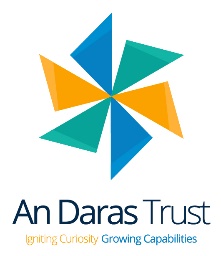 Job Title:	Pre-school/NurseryDepartment:	Pre-School/Nursery basedPerson specification prepared by:	An Daras Multi Academy TrustDate:	June 2018Due to the nature of this role this position, this role requires a full enhanced DBS check and is exempt from the Rehabilitation of Offenders Act. ATTRIBUTESESSENTIALDESIRABLEHOW IDENTIFIEDRelevant ExperienceSome experience of working with Early Years children.Experience of working with Early Years children in a pre-school/Nursery environment.Application form/ interviewEducation & TrainingAttainment of GCSE’s (or equivalent) to include Maths and English (level 1 standard of qualification).Attainment of NVQ level 4 in Early Years Care & Education or equivalent qualification as recognised by CACHE.Application formSpecial Knowledge & SkillsGood organisational skills.Good communication skills.Knowledge of issues relevant to early year’s education and child development.InterviewAny Additional FactorsFlexible, self motivated and enthusiastic.Patient and friendly approach.Willingness to work with children.Ability to relate well to adults and children.Displays an awareness, understanding and commitment to the protection and safeguarding of children and young people.Interview